Lateral Flow tests Thursday 4 March and Friday 5 MarchA reminder that students can come into college on Thursday 4 March and Friday 5 March 2021 for a lateral flow test.  Students can arrive any time between 8.00am and 4.30pm.  Your child does not need to make an appointment.  They can arrive at college any time between the hours in bold and have a test. Students MUST bring with them the completed consent form that was sent home last week.  A copy of the consent form is on the website.  We will not accept verbal consent or email consent.  They do not need to come to college in uniform for their lateral flow test on Thursday 4 or Friday 5 March.  The test should only take 15 minutes in total, including waiting time. However, there may be times when there is a longer wait, depending on how many students arrive at any one time.  I anticipate that it will be quieter between 8.00am and 9.30am so I encourage your child to arrive during this time.  They should enter the college via the college decking area.  They MUST wear a face covering and socially distance themselves from students and staff.   If you are bringing your child by car please wait in your car for them in the car park opposite the college and do not escort your child into the building.  Once your child has had the test they will be asked to leave the premises.  We will only contact you if your child tests positive for COVID-19.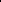 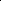 